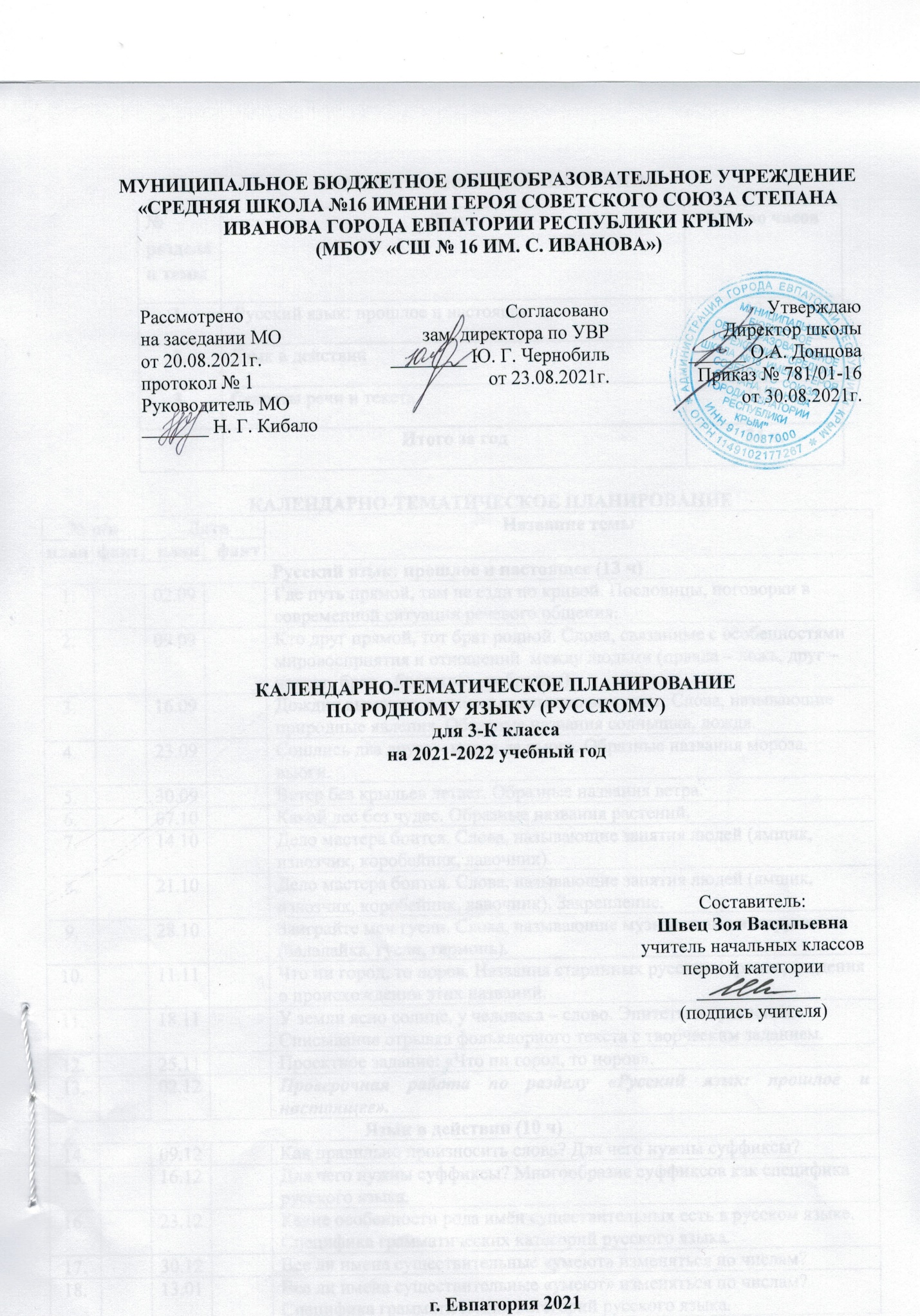 МУНИЦИПАЛЬНОЕ БЮДЖЕТНОЕ ОБЩЕОБРАЗОВАТЕЛЬНОЕ УЧРЕЖДЕНИЕ «СРЕДНЯЯ ШКОЛА №16 ИМЕНИ ГЕРОЯ СОВЕТСКОГО СОЮЗА СТЕПАНА ИВАНОВА ГОРОДА ЕВПАТОРИИ РЕСПУБЛИКИ КРЫМ» (МБОУ «СШ № 16 ИМ. С. ИВАНОВА»)КАЛЕНДАРНО-ТЕМАТИЧЕСКОЕ ПЛАНИРОВАНИЕ ПО РОДНОМУ ЯЗЫКУ (РУССКОМУ)для 3-К классана 2021-2022 учебный годСоставитель:Швец Зоя Васильевнаучитель начальных классовпервой категории  _____________(подпись учителя)г. Евпатория 2021ТЕМАТИЧЕСКОЕ ПЛАНИРОВАНИЕКАЛЕНДАРНО-ТЕМАТИЧЕСКОЕ ПЛАНИРОВАНИЕРассмотрено                    	                                 на заседании МО                         от 20.08.2021г.                             протокол № 1                               Руководитель МО                                                                   _______ Н. Г. КибалоСогласованозам. директора по УВР  ________ Ю. Г. Чернобиль                                                       от 23.08.2021г.УтверждаюДиректор школы______ О.А. ДонцоваПриказ № 781/01-16от 30.08.2021г.№ раздела и темыТемаКол-во часов1. Русский язык: прошлое и настоящее13 ч.2.Язык в действии10 ч.3.Секреты речи и текста11 ч.Итого за год34 ч.№ п/п№ п/пДата Дата Название темыплан фактпланфактНазвание темыРусский язык: прошлое и настоящее (13 ч)Русский язык: прошлое и настоящее (13 ч)Русский язык: прошлое и настоящее (13 ч)Русский язык: прошлое и настоящее (13 ч)Русский язык: прошлое и настоящее (13 ч)1.02.09Где путь прямой, там не езди по кривой. Пословицы, поговорки в современной ситуации речевого общения.2.09.09Кто друг прямой, тот брат родной. Слова, связанные с особенностями мировосприятия и отношений  между людьми (правда – ложь, друг – недруг, брат – братство – побратим).3.16.09Дождик вымочит, а красно солнышко высушит. Слова, называющие природные явления. Образные названия солнышка, дождя.4.23.09Сошлись два друга – мороз да вьюга. Образные названия мороза, вьюги.5.30.09Ветер без крыльев летает. Образные названия ветра.6.07.10Какой лес без чудес. Образные названия растений.7.14.10Дело мастера боится. Слова, называющие занятия людей (ямщик, извозчик, коробейник, лавочник).8.21.10Дело мастера боится. Слова, называющие занятия людей (ямщик, извозчик, коробейник, лавочник). Закрепление.9.28.10Заиграйте мои гусли. Слова, называющие музыкальные инструменты (балалайка, гусли, гармонь). 10.11.11Что ни город, то норов. Названия старинных русских городов, сведения о происхождении этих названий.11.18.11У земли ясно солнце, у человека – слово. Эпитеты и сравнения. Списывание отрывка фольклорного текста с творческим заданием.12.25.11Проектное задание: «Что ни город, то норов».13.02.12Проверочная работа по разделу «Русский язык: прошлое и настоящее».Язык в действии (10 ч)Язык в действии (10 ч)Язык в действии (10 ч)Язык в действии (10 ч)Язык в действии (10 ч)14.09.12Как правильно произносить слова? Для чего нужны суффиксы?15.16.12Для чего нужны суффиксы? Многообразие суффиксов как специфика русского языка.16.23.12Какие особенности рода имён существительных есть в русском языке. Специфика грамматических категорий русского языка.17.30.12Все ли имена существительные «умеют» изменяться по числам?18.13.01Все ли имена существительные «умеют» изменяться по числам? Специфика грамматических категорий русского языка.19.20.01Как изменяются имена существительные во множественном числе? 20.27.01Как изменяются имена существительные во множественном числе? Словоизменение отдельных форм множественного числа имен существительных21.03.02Зачем в русском языке такие разные предлоги? 22.10.02Зачем в русском языке такие разные предлоги? Нормы правильного и точного употребления предлогов. 23.17.02 Проверочная работа  «Язык в действии»Секреты речи и текста (11 ч)Секреты речи и текста (11 ч)Секреты речи и текста (11 ч)Секреты речи и текста (11 ч)Секреты речи и текста (11 ч)24.24.02Типы текста. Текст - рассуждение.25.03.03Учимся редактировать тексты.26.10.03Учимся редактировать тексты. Повторение.27.17.03Учимся редактировать тексты. Закрепление.28.31.03Самостоятельная работа. Редактирование текста.29.07.04Типы текста. Текст – повествование.30.14.04Текст – повествование. Структура текста.31.21.04Текст – повествование. Структура текста. Закрепление.32.28.04Самостоятельная работа. Редактирование текстов.33.05.05Проверочная работа «Секреты речи и текста».34.12.05Проект «Художественные промыслы России».